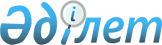 О внесении изменения в постановление акимата района имени Габита Мусрепова Северо-Казахстанской области от 5 января 2018 года № 4 "Об установлении квоты рабочих мест для инвалидов"
					
			Утративший силу
			
			
		
					Постановление акимата района имени Габита Мусрепова Северо-Казахстанской области от 9 октября 2018 года № 308. Зарегистрировано Департаментом юстиции Северо-Казахстанской области 29 октября 2018 года № 4964. Утратило силу постановлением акимата района имени Габита Мусрепова Северо-Казахстанской области от 30 января 2019 года № 20
      Сноска. Утратило силу постановлением акимата района имени Габита Мусрепова Северо-Казахстанской области от 30.01.2019 № 20 (вводится в действие по истечении десяти календарных дней после дня его первого официального опубликования).
      В соответствии с пунктом 7 статьи 37 Закона Республики Казахстан от 23 января 2001 года "О местном государственном управлении и самоуправлении в Республике Казахстан", акимат района имени Габита Мусрепова Северо-Казахстанской области ПОСТАНОВЛЯЕТ:
      1. Внести в постановление акимата района имени Габита Мусрепова Северо-Казахстанской области от 5 января 2018 года № 4 "Об установлении квоты рабочих мест для инвалидов" (зарегистрировано в Реестре государственной регистрации нормативных правовых актов под № 4556, опубликовано 02 февраля 2018 года в Эталонном контрольный банке нормативных правовых актах Республики Казахстан в электронном виде) следующее изменение:
      приложение к указанному постановлению изложить в новой редакции согласно приложению к настоящему постановлению.
      2. Контроль за исполнением настоящего постановления возложить на заместителя акима района имени Габита Мусрепова Северо-Казахстанской области, курирующего данную сферу.
      3. Настоящее постановление вводится в действие по истечении десяти календарных дней после дня его первого официального опубликования. Список организаций с установленной квотой рабочих мест для инвалидов
					© 2012. РГП на ПХВ «Институт законодательства и правовой информации Республики Казахстан» Министерства юстиции Республики Казахстан
				
      Аким района 

Б. Жумабеков
Приложение к постановлению акимата района имени Габита Мусрепова Северо-Казахстанской области от 9 октября 2018 года № 308 Приложение к постановлению акимата района имени Габита Мусрепова Северо-Казахстанской области от "5" января 2018 года № 4 
Наименование организации
Количество рабочих мест
Процент квоты
Количество рабочих мест согласно установленной квоты (человек)
Товарищество с ограниченной ответственностью "Жарык-2005"
110
3%
3 
Товарищество с ограниченной ответственностью "Содружество-2"
114
3%
3
Товарищество с ограниченной ответственностью "Токсан би Ишим"
100
2%
2
Товарищество с ограниченной ответственностью "Тахтаброд-2"
180
3%
5
Товарищество с ограниченной ответственностью "АЗКО"
80
2%
2